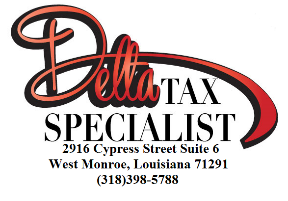 Tax Return Questionnaire - 2017 Tax YearPersonal InformationMarital Status at end of 2017 				 Taxpayer	    Spouse Married 						Yes   or   No	Yes   or   No	You are blind?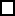  Married filing separately					Yes   or   No	Yes   or   No	You are disabled? Single							Yes   or   No 	Yes   or   No	You are a full-time student? Widow(er), Date of Spouse’s Death ___________		Yes   or   No	Yes   or   No	Did you have Health Insurance all Year Long?                            Dependent InformationAdditional Questions:Did the Taxpayer/Spouse receive any notices from the IRS this year?  Yes  or  NoDid the Taxpayer/Spouse have a foreign Bank Account?  Yes  or  NoDid the Taxpayer/Spouse pay interest on student loans this year?  Yes  or  NoDid the Taxpayer/Spouse receive rental property income this year?  Yes  or  NoDid the Taxpayer/Spouse receive farm income this year?  Yes  or  NoDid the Taxpayer/Spouse receive self-employment income or expenses this year?  Yes  or  NoDid the Taxpayer/Spouse have any births or adoptions in your immediate family this year?  Yes  or  NoDid the Taxpayer/Spouse Marital Status Change?  Yes  or  NoDid the Taxpayer/Spouse receive a state refund and itemize last year?  Yes  or  NoDid the Taxpayer/Spouse receive unemployment income this year?  Yes  or  NoDid the Taxpayer/Spouse buy, sell, or refinance a house this year?  Yes  or  NoDid the Taxpayer/Spouse withdraw funds from a pension or IRA this year?  Yes  or  NoDid the Taxpayer/Spouse receive social security income this year?  Yes  or  NoDid the Taxpayer/Spouse have dependent care benefits paid by their employer this year?  Yes  or  NoDid the Taxpayer/Spouse pay tuition for post-high school education for anyone in your immediate family this year?  Yes  or  NoDid the Taxpayer/Spouse receive any interest or dividends or have dividends reinvested this year?   Yes  or  NoDid the Taxpayer/Spouse pay or receive alimony?  Yes  or  NoDid the Taxpayer/Spouse receive jury duty pay this year?  Yes  or  NoDid the Taxpayer/Spouse receive lottery or gambling winnings or other prizes this year?  Yes  or  NoDid the Taxpayer/Spouse receive any estate or trust income this year?  Yes  or  NoDid the Taxpayer/Spouse pay any state or local real estate taxes this year?  Yes  or  NoDid every member of your household have health insurance this year?   Yes  or  NoInformation to be CopiedDriver’s License 	 Social Security Cards		 Insurance Cards	 Address Proof (if needed)DECLARATION: I HAVE REVEIWED THE INFORMATION GIVEN TO YOU IN THIS PACKET AND TO THE BEST OF MY KNOWLEDGE IT IS TRUE, CORRECT, COMPLETE, AND READY FOR YOUR PREPARATION OF MY INCOME TAX RETURN. I ACKNOWLEDGE THAT I HAVE MAINTAINED ADEQUATE DOCUMENTATION TO SUBSTANTIATE ALL DEDUCTIONS THAT I HAVE CLAIMED.Taxpayer: ________________________________ Date: ______________Spouse: __________________________________ Date: ______________NameNameNameSSNSSNDate of BirthOccupationTaxpayerSpouse                                 Home Phone                           Work Phone                            Cell Phone                                                      Email                                                                                         Home Phone                           Work Phone                            Cell Phone                                                      Email                                                                                         Home Phone                           Work Phone                            Cell Phone                                                      Email                                                                                         Home Phone                           Work Phone                            Cell Phone                                                      Email                                                                                         Home Phone                           Work Phone                            Cell Phone                                                      Email                                                                                         Home Phone                           Work Phone                            Cell Phone                                                      Email                                                                                         Home Phone                           Work Phone                            Cell Phone                                                      Email                                                        TaxpayerSpouseStreet Address, City, State, and Zip:Street Address, City, State, and Zip:Street Address, City, State, and Zip:Street Address, City, State, and Zip:Street Address, City, State, and Zip:Street Address, City, State, and Zip:Street Address, City, State, and Zip:If the taxpayer and spouse were separated please check one:     The taxpayer did not live with the spouse for the last 6 months                              The taxpayer did not live with the spouse even 1 day during the year.If the taxpayer and spouse were separated please check one:     The taxpayer did not live with the spouse for the last 6 months                              The taxpayer did not live with the spouse even 1 day during the year.If the taxpayer and spouse were separated please check one:     The taxpayer did not live with the spouse for the last 6 months                              The taxpayer did not live with the spouse even 1 day during the year.If the taxpayer and spouse were separated please check one:     The taxpayer did not live with the spouse for the last 6 months                              The taxpayer did not live with the spouse even 1 day during the year.If the taxpayer and spouse were separated please check one:     The taxpayer did not live with the spouse for the last 6 months                              The taxpayer did not live with the spouse even 1 day during the year.If the taxpayer and spouse were separated please check one:     The taxpayer did not live with the spouse for the last 6 months                              The taxpayer did not live with the spouse even 1 day during the year.If the taxpayer and spouse were separated please check one:     The taxpayer did not live with the spouse for the last 6 months                              The taxpayer did not live with the spouse even 1 day during the year.First and Last NameSSNRelationshipDate of BirthCovered By Insurance all YearMonths Lived in the HomeDisabledFull-time StudentCan another person claim this childY  or  NY  or  NY  or  NY  or  NY  or  NY  or  NY  or  NY  or  NY  or  NY  or  NY  or  NY  or  NY  or  NY  or  NY  or  NY  or  NY  or  NY  or  NY  or  NY  or  NY  or  NY  or  NY  or  NY  or  N